ОАНО «Гимназия имени Петра Первого»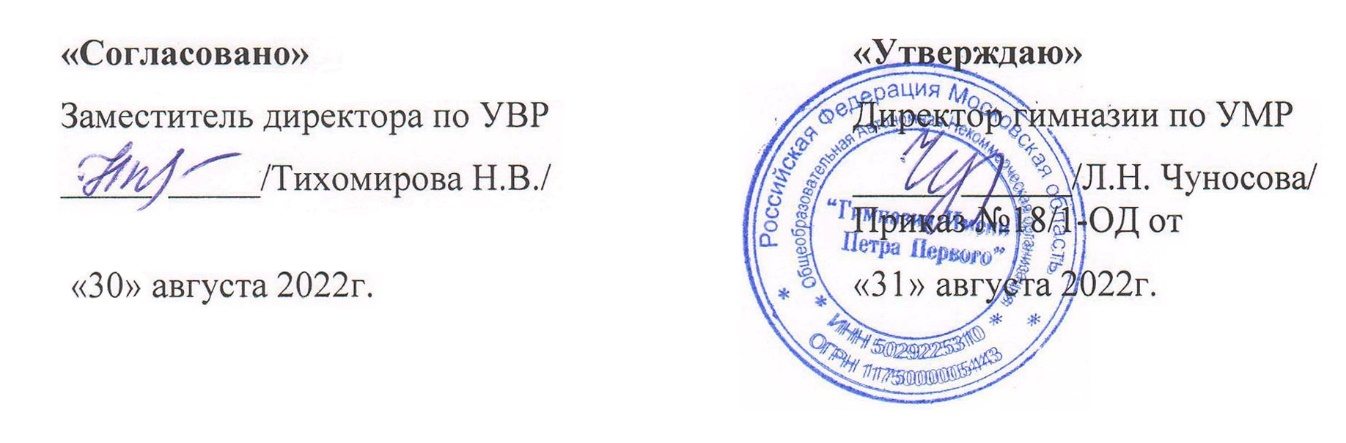 РАБОЧАЯ ПРОГРАММА ПЕДАГОГАКаляминой Ирины Сергеевныучителя истории, обществознания и праваВысшая квалификационная категорияКурса внеурочной деятельности «Основы духовно-нравственной культуре народов России (ОДНКНР)» 6 класс                                      2022 – 2023учебный годПОЯСНИТЕЛЬНАЯ ЗАПИСКА	Рабочая программа разработана на основе:•	Постановления Главного государственного санитарного врача России от 24.11.2015 № 81 «О внесении изменений № 3 в СанПиН 2.4.2.2821-10 "Санитарно-эпидемиологические требования к условиям и организации обучения, содержания в общеобразовательных организациях".•	Письма Министерства образования и науки Российской Федерации от 19.04.2011г. № 03-255 «О введении федеральных государственных образовательных стандартов общего образования»;•	Приказа Минпросвещения России от 22.11.2019 № 632 «О внесении изменений в федеральный перечень учебников, рекомендуемых к использованию при реализации имеющих государственную аккредитацию образовательных программ начального общего, основного общего, среднего общего образования, сформированный приказом Министерства просвещения Российской Федерации от 28 декабря 2018 г. № 345»Программа разработана на основе программы комплексного учебного курса «Основы духовно-нравственной культуры народов России» авторы: Н.Ф. Виноградова, В.И. Власенко, А.В. Поляков из сборника Система учебников «Алгоритм успеха». Примерная основная образовательная программа образовательного учреждения: основная школа. — М.: Вентана-Граф, 2015 и реализуется с помощью учебника Виноградовой  Н.Ф. Основы духовно-нравственной культуры народов России: 5 класс: учебник для учащихся общеобразовательных учреждений / Н.Ф. Виноградова, В.И. Власенко, А.В. Поляков. – М.: Вентана-Граф, 2018.В соответствии с федеральным государственным образовательным стандартом общего образования изучение новой обязательной предметной области «Основы духовно-нравственной культуры народов России» предполагается в четвертом и пятом классах. В  пятом  классе  продолжается  реализация  главной  цели: «Формирование  первоначальных  представлений  о  светской  этике,  об  отечественных традиционных  религиях,  их  роли  в  культуре,  истории  и  современности  России». Результатом обучения за два года должно стать  пробуждение интереса к культуре других народов, сформированность таких личностных качеств, как толерантность, способность к равноправному объединению, сотрудничеству, взаимодействию.  В процессе  изучения  данного  курса  в  пятом  классе  у  учащихся углубляется осознание  идеи,  что  общечеловеческие  ценности  (добро,  справедливость,  милосердие, честность  и  др.)  являются продуктом  развития  двух  социальных  сфер:  традиционной культуры  каждого  народа  и  различных  религиозных  культур,  что  духовность  человека  есть преобладание в нем нравственных, интеллектуальных интересов над материальными, независимо  от  того,  из  какой  социальной  сферы  (традиций,  обычаев,  веры)  они  были заимствованы и какому народу изначально принадлежат.  В  пятом  классе  продолжается  реализация  авторской  идеи,  что  основной  формой организации  обучения  является  совместная,  коллективная  деятельность  школьников разных вероисповеданий по ознакомлению с традиционными религиями России, а так же их вкладом в духовную и материальную культуру общества.  Особое  значение  курса  «Основы  духовно-нравственной культуры  народов  России»  заключается  в  раскрытии  общечеловеческих ценностей, которые объединяют (а не разъединяют) светскость и религиозность. Особое значение изучения данного предмета младшими подростками определяется их  возрастными  и  познавательными  возможностями:  у  детей  10-12  лет  наблюдается большой  интерес  к  социальному  миру, общественным  событиям,  они  открыты  для общения  на  различные  темы,  включая  религиозные.  Школьники  этого  возраста  уже располагают  сведениями  об  истории  нашего  государства,  ориентируются  в  понятии «культура».  У  них  развиты  предпосылки исторического  мышления,  на  достаточном уровне  представлено  логическое  мышление,  воображение,  что  позволяет  решать  более сложные теоретические задачи и работать с воображаемыми ситуациями. Пятиклассникам могут читать более серьезные тексты, исторические документы, они достаточно хорошо владеют  информационными  умениями  и  способны  работать  с  информацией, представленной в разном виде (текст, таблица, диаграмма, иллюстрация и пр.). Конечно, главным средством обучения в пятом классе остается учебник. Вместе с тем,  увеличивается  доля  мини-лекций  учителя,  его  объяснений,  рассказов-дополнений. Сочетание разных методов обучения: – чтение текстов учебника, анализ рассказа учителя, работа с информацией, представленной в иллюстрации и т.д. обеспечивают: – организацию диалога различных культур, раскрытие на конкретных примерах (из реальной  жизни, истории России,  религиозных  учений)  особенностей  взаимодействия и взаимовлияния  разных  этнических  культур;  пятиклассники  продолжают  работать  с рубриками  учебника  «Обсудим вместе»,  «Жил на свете человек»,  «Путешествие вглубь веков», «По страницам священных книг»; –  отражение  основного  содержания  текстов  учебника  в  иллюстративном  ряде (рубрика учебника «Картинная галерея», тематические фотографии и рисунки, схемы); – последовательное введение  новых  терминов  и  понятий,  культуроведческого  и религиозного содержания (текстовое объяснение; наличие толкового словарика). В  Федеральном  государственном  образовательном  стандарте  основного  общего образования учебный предмет «Основы духовно-нравственной культуры народов России» определен  как  курс,  направленный  на  формирование  первоначальных  представлений  о светской этике, о традиционных религиях, их роли в культуре, истории и современности».  Особенность данного учебного курса состоит в том, что расширение знаний школьников сочетается  с  воспитанием  ценностных  отношений  к  изучаемым  явлениям:  внутренней установки  личности  поступать  согласно  общественным  нормам,  правилам  поведения  и взаимоотношений в обществе. Таким образом, характеризуя новый для пятого класса учебный предмет, следует подчеркнуть  его  интегративный  характер:  изучение  направлено  на  образование, воспитание и развитие школьника при особом внимании к его эмоциональному развитию. Учебный курс разбивается на следующие основные разделы: 1.  Формирование  понятия  «культура»,  ознакомление  с  ролью  и  значением российской культуры в мировом сообществе (раздел  «В мире культуры»). 2.  Характеристика  общечеловеческих  ценностей,  их  представленность  в повседневной жизни народа и особое значение в чрезвычайных моментах истории страны (разделы    «Нравственные  ценности  российского  народа»,  «Как  сохранить  духовные ценности», «Твой духовный мир»). 3.  Истоки  становления  общечеловеческих  ценностей,  раскрытие  вклада различных религий в формирование законов и правил жизни в обществе (раздел «Религия и культура»). Конечно, курс  «Основы  духовно-нравственной  культуры  народов  России»  и  в основной школе продолжает оставаться частью всего учебно-воспитательного процесса и тесно  связан  с  содержанием  других  предметных  областей,  прежде  всего, «Обществознания», «Литературы», «Истории», «Изобразительного искусства». Основным средством обучения является учебник, который построен в полном соответствии  с  программой  обучения.  Вместе  с  тем, используются разнообразные средства ИКТ, что обогащает содержание и методы проведения уроков. Курс «Основы духовно-нравственной культуры народов России» не решает задачи подробного знакомства с разными религиями. Главное назначение предмета – развивать общую культуру школьника, формировать гражданскую идентичность, осознание своей принадлежности к народу, национальности, российской общности; воспитывать уважение к представителям разных национальностей и вероисповеданий. Исходя из этого, главной особенностью этого курса является представление культурообразующего содержания духовно-нравственного воспитания. Именно культурообразующее «ядро» отражает все грани общекультурного, этического, религиозного содержания, ориентированного на потребности как религиозной, так и нерелигиозной части общества. Прежде всего, речь идет о формировании у школьников представлений о вкладе разных религий в становление культуры общества, о роли различных конфессий в воспитании у подрастающего поколения нравственных ценностей. Индивидуальная культура человека связывается не только с принадлежностью к определенному этносу и конфессии, а с пониманием величия накопленного человечеством культурного наследия, гордостью перед умом, честностью, порядочностью предшествующих поколений, с принятием ценностей, сформировавшихся на протяжении истории разных народов.Основными целями и задачами реализации данной предметной области средствами учебника «Духовно-нравственная культура народов России» в 6 классе остаются следующие:• совершенствование способности к восприятию накопленной разными народами духовно-нравственной культуры; осознание того, что человеческое общество и конкретный индивид может благополучно существовать и развиваться, если стремится к нравственному самосовершенствованию, проявляет готовность к духовному саморазвитию;• углубление и расширение представлений о том, что общечеловеческие ценности родились, хранятся и передаются от поколения к поколению через этнические, культурные, семейные традиции, общенациональные и межнациональные отношения, религиозные верования;• осознание того, что духовно-нравственная культура современного человека является прямым наследником всей жизни и деятельности предков, она берет свои истоки в повседневной жизни, в народном эпосе, фольклорных праздниках, религиозных обрядах и др.;становление внутренних установок личности, ценностных ориентаций, убеждения в том, что отношение к члену общества определяется не его принадлежностью к определённому этносу, не его религиозными убеждениями, а нравственным характером поведения и деятельности, чувством любви к своей родине, уважения к народам, населяющим её, к их культуре и традициям. Принципы организации обученияКультурологический принцип определяет возможность широкого ознакомления с различными сторонами культуры народов РФ: фольклором, декоративно-прикладным искусством, архитектурой; особенностями быта, праздниками, обрядами и традициями. Особое место в курсе занимает знакомство с культурой, рожденной религией. Все это обеспечивает благополучную адаптацию подрастающего поколения в обществе и успешное воспитание важнейших нравственных качеств гражданина многонационального и многоконфессионного государства — толерантность, эмпатию, гуманизм, справедливость. Принцип природосообразности. В младшем подростковом возрасте у формирующейся личности возникает глубокий интерес к окружающему миру, обществу, взаимоотношениям людей и т. п., стремление к самоанализу и самостоятельности суждений. Это позволяет познакомить подростка с достаточно сложными, часто философскими, вопросами социальной жизни. При этом необходимо учитывать психологические особенности, малый жизненный опыт младших подростков, их статус в обществе. Дети этого возраста при тяге к философским жизненным проблемам не всегда правильно их воспринимают и оценивают. Реализация принципа природосообразности требует бережного отношения к объему знаний, который могут усвоить учащиеся 5 класса. Очень важно при этом учитывать еще одну психологическую особенность детей подросткового возраста — тягу к эмоциональным впечатлениям, актуальность образного мышления и чувственного восприятия. Для реализации принципа природосообразности используется краеведческий материал как доступный для чувственного восприятия. Обучение проходит в естественной среде, частью которого является труд, быт, традиции, праздники, этические нормы и др. Важность привлечения краеведческого материала обусловлена тем, что, изучая родной край, подростки начинают осознавать значение малой родины в делах и судьбе страны, в развитии общероссийской культуры. Принцип диалогичности. Поскольку российская культура есть диалог различных культур, то и знакомство с ними предполагает разговор о ценностях, представленных как в традиционной народной, так и в религиозной культуре. Поскольку ведущей деятельностью подростка является коммуникативная, необходимо создавать условия для ее развития, и учебный диалог — оптимальное средство. Диалогичность реализуется в процессе обучения и другими способами: работа с текстами учебников, обсуждение проблемных ситуаций, совместная деятельность в парах и группах.Принцип поступательности обеспечивает последовательность и перспективность обучения. При сохранении общей идеи курса содержание, которое предъявляется обучающимся, постепенно углубляется и расширяется. Школьники начинают решать более серьезные интеллектуальные задачи и обсуждать социально значимые проблемы. Учитель должен обеспечить преемственные связи с предметом «Основы религиозных культур и светской этики», который изучался в начальной школе. Особенно важно знать, по какому модулю работали младшие школьники, и компенсировать недостаточное изучение содержания других модулей. Это объясняется общей целью изучения обсуждаемых предметов: учащиеся должны знакомиться не с одной выбранной в соответствии с модулем религией или светской этикой, а понимать общие особенности каждой традиционной религии России и основные идеи светской этики. Психологические предпосылки усвоения содержания курсаПодростковый возраст — этап бурного процесса социализации. Дети вступают в отрочество: заканчивается детство, но многие чувства и переживания напоминают реакции младшего школьника на происходящие события. Подросток стремится приобщиться к миру взрослых, впитывает нормы поведения, общение со взрослыми становится более желанным и востребованным, чем общение со сверстниками. В этом возрасте дети уже ориентируются в истории нашего государства, понимают, что такое культура. У них развиваются предпосылки исторического мышления, логическое мышление и воображение находится уже на таком уровне, который позволяет подростку решать достаточно сложные учебные и жизненные задачи. Под влиянием происходящих в организме физиологических изменений нервная система подростка не всегда адекватно реагирует на изменившиеся ситуации, отсюда быстрая и неожиданная смена настроения. Поэтому так важны для детей этого возраста «взрослые» коллективные разговоры о различных жизненных проблемах. Учебный диалог позволяет решить эту задачу. Главной формой организации в 6 классе остается урок с традиционной структурой. Вместе с тем, возрастает доля мини-лекций, дискуссий, учебных диалогов. Важнейшим структурным элементом урока становится работа с рубриками «Послушаем друг друга», «Обсудим вместе». Большое внимание уделяется парной и групповой форме организации обучения.                          СОДЕРЖАНИЕ КУРСА ОДНКНР6 класс (34 ч)Введение. Что вы уже знаете о духовно-нравственной культуре народов России (1 ч)Что такое культура общества, что такое индивидуальная культура человека. Интеллектуальные, нравственные, художественные ценности российской культуры. Истоки возникновения культуры. Влияние традиций и религиозных идей на развитие культуры. Человек — носитель и творец культуры. Деятели науки, литературы, живописи, музыки, архитектуры, театра и их вклад в развитие российской культуры. Религия и культура (19 ч)Роль религии в развитии культуры. Вклад религии в развитие материальной и духовной культуры общества. Примеры интеллектуальных, нравственных, художественных культовых ценностей культуры. Представления о сотворении мира в разных религиях. Культурное наследие христианской Руси. Влияние принятия христианства на развитие общества и становление культуры народа. Христианская вера и образование в Древней Руси. Великие князья Древней Руси и их влияние на развитие образования. Роль монастырей в развитии образования. Традиции православной религии в воспитании детей. Художественные ценности христианства. Православный храм как культовое произведение архитектуры. Икона — художественное произведение. Духовная музыка. Богослужебное пение. Колокольный звон. Особенности православного календаря. Православные праздники. Культура ислама. Возникновение ислама. Ислам в России. VII—XII вв. — золотое время исламской культуры. Успехи науки и образования. Мечеть — архитектурный шедевр, ценность исламской и мировой культуры. Роль мечети в развитии культуры и образования мусульман. Традиции ислама в воспитании детей. Вклад мусульманской литературы в сокровищницу мировой культуры. Декоративно-прикладное искусство народов, исповедующих ислам. Орнамент, каллиграфия в искусстве ислама. Исламский календарь. Мусульманские праздники. Иудаизм и культура. Возникновение иудаизма. Иудаизм в России. Тора — Пятикнижие Моисея. Иудейская история в произведениях живописи. Мифы, легенды о сотворении мира. Синагога — дом окнами на Восток, прообраз мироздания, молельный дом евреев. Еврейский календарь. Праздники в иудаизме. Культурные традиции буддизма. Возникновение буддизма. Распространение буддизма в России. Буддийские монастыри — очаги культуры, буддийские школы для детей. Жизнь буддийских монахов. Разнообразие и особенности буддийских культовых сооружений. Искусство танка. Буддийский календарь. Буддийские праздники. Как сохранить духовные ценности (5 ч)Забота государства о сохранении духовных ценностей. Конституционные права граждан на свободу исповедования. Трудные периоды в истории религий. Расцвет традиционных религий России. Хранить память предков. Уважение к труду, обычаям, вере предков. Примеры благотворительности из российской истории. Известные меценаты России. Твой духовный мир (8 ч)Что составляет твой духовный мир. Взгляды человека на мир. Интересы, склонности, убеждения человека. Культура человека и его образованность. Влияние образования на повышение уровня культуры. Расширение представлений об истории, научных открытиях, событиях общественной жизни. Эмоциональное отношение к окружающему миру, проявление чувств. Развитие в себе чувства прекрасного, желание общаться с природой, произведениями искусства. Культура поведения человека. Этикет в разных жизненных ситуациях. Нравственные качества человека. Заключительный урок (1ч)ТЕМАТИЧЕСКОЕ ПЛАНИРОВАНИЕ Введение 1 часРелигия и культура (19 час)Как сохранить духовные ценности (5 час)Твой духовный мир (8 час)Заключение (1 час)СОДЕРЖАНИЕ КУРСА «ОДНКНР» 6  класс                                      МОДУЛЬ «Я И МОЙ НАРОД»Модуль позволяет в наибольшей степени использовать обширный  культурологический материал, состоящий из разноплановых элементов национальных культур: язык, история, литература, музыка, архитектура, изобразительное искусство, фольклор и т.д. Учебные занятия и внеклассные мероприятия в рамках данного модуля следует проводить как максимально яркие, запоминающиеся и наполненные деятельностью события, личностно значимые для каждого учащегося и педагога. Здесь особенно уместны познавательные экскурсии, походы, выполнение проектов. Учащиеся могут совместно отмечать традиционные  праздники и памятные даты, участвовать в восстановлении  памятников культуры, проявлять свои способности в разных областях художественного творчества, исполнительского искусства, то есть, заниматься разнообразными полезными видами культуротворческой и культуроохраннной деятельности.Главная  воспитательная	задача – формирование культурной идентичности, так как ощущение принадлежности к истории и культуре своего народа в единстве с культурами других народов многонациональной страны является неотъемлемой частью общей социальной идентичности человека, наряду с гражданской идентичностью и интеграция ценностей этнокультур народов России, диалога культур и терпимости. Содержание модуля представлено двумя частями: «Россия - многонациональная страна» и «Культура моего народа».В результате изучения модуля обучающийся научится:- характеризовать развитие отдельных областей и форм культуры, выражать свое мнение о различных явлениях культуры;- описывать явления духовной, в том числе традиционной культуры, понимать язык и особенности этой культуры, понимать необходимость ее сохранения;- описывать процессы создания, сохранения, трансляции и усвоения достижений культуры;- анализировать и объяснять роль традиционной культуры в истории и в современной жизни;- находить, извлекать и анализировать информацию о достижениях и проблемах культуры из источников различного типа;- описывать общие духовные ценности всего российского народа и выражать собственное отношение к ним;- раскрывать роль религии в истории и в современном обществе;- характеризовать особенности искусства как формы духовной культуры;- характеризовать основные направления развития отечественной культуры в современных условиях;- критически воспринимать явления массовой культуры;- выявлять тенденции национализма и религиозного экстремизма в жизни современного общества, прежде всего в молодежной среде, и активно противостоять им; выбирать в предлагаемых модельных ситуациях и осуществлять на практике собственное правильное поведение в этой сфере.СОДЕРЖАНИЕ МОДУЛЯЧАСТЬ 1 «Россия - многонациональная страна»Тема 1. Россия – многонациональная страна (2 часа) Постановка проблемы: Как соотносятся друг с другом понятия народ, нация, народность? Россия - многонациональная страна, различные народы и этнокультуры на территории нашей страны. Расселение коренных народов на карте России, их численность, субъектность.ЧАСТЬ 2 «Культура – моего народа»Тема 2. Роль религии в жизни человека и общества (5 часов)Постановка проблемы: Какими должны быть взаимоотношения людей, придерживающихся разных религиозных и внерелигиозных взглядов? Роль традиционных религий в развитии культур народов России.Особенности и различия культур в языках, верованиях, традициях. Общие исторические, культурные, языковые, религиозные особенности у разных народов России. Принцип «свободы совести». Что такое «стереотип»? Опасности  и недопустимость «стереотипного» отношения к носителям тех или иных культур.Тема 3. Традиционные религиозные культуры в России (2 часа)Постановка проблемы: Чем обусловлено разнообразие традиционных вероисповеданий в нашей стране? Обзор основных традиционных религиозных культур России: христианской православной, исламской, буддийской, иудейской. Особенности и роль основных традиционных религиозных культур в истории России.Тема 4. Историческая судьба моего народа (1 час)Постановка проблемы: Каково место моего народа в сложении  многонационального единства всех народов России? Происхождение, важнейшие этапы истории, культура и религия моего народа.Тема 5. Традиции моего народа (10 часов)Постановка проблемы: В чем состоит своеобразие традиционной культуры моего народа? Календарный цикл праздников и памятных дат моего народа. Религиозные праздники, периоды ограничений (посты) и их смысл. Какие календарные даты отмечают представители моего народа, как и когда встречают Новый год, весну, лето и т.д., как обставляют рождение и взросление ребенка, заключение брака, старость и смерть человека. Здоровый образ жизни в моей национальной культуре. Закаливание, физические упражнения в национальных традициях.Национальная кухня и ее традиции. Особенности быта и устройство дома в моей национальной культуре. Особенности ведения домашнего хозяйства (село и город). Домашняя утварь и ее ритуальный смысл.Традиции общения, добрососедства и гостеприимства. Национальный характер и его проявление в различных ситуациях.Тема 6. Язык традиционной культуры (5 часов)Постановка проблемы: Почему современные люди зачастую не понимают языка своей традиционной культуры и как научиться его понимать? Особенности языка народного искусства. Мотивы природы и жизнь человека в традиционной музыке, устном словесном творчестве, декоративно-прикладном искусстве	 народа.Необходимость сохранения аутентичных форм фольклора как части общекультурного наследия всех народов России. Отражение народных культурных традиций в современном профессиональном искусстве (музыка, литература, изобразительное искусство, театр…). Традиционная культура как база, основа развития современной культуры.Тема 7. Герои, памятники и святыни моего народа (4 часа)Постановка проблемы: Почему необходимо чтить героев, памятники и святыни моего народа? Отражение героического прошлого в эпосе моего народа как основа его исторической памяти. Важнейшие памятники истории, культуры и религии моего народа, народные святыни как духовный источник становления национального характера и составная часть общекультурного наследия всех народов России.Тема 8. Необходимость борьбы с национализмом, экстремизмом и ксенофобией (2 часа)Постановка проблемы: Чем отличаются национализм, экстремизм и ксенофобия от естественного чувства любви и уважения к своему народу? Причины возникновения национализма, экстремизма и ксенофобии в молодежной среде. Способы противодействия влиянию тоталитарных религиозных культов и террористических организаций на молодежь.РАЗДЕЛ 6. КАЛЕНДАРНО-ТЕМАТИЧЕСКОЕ ПЛАНИРОВАНИЕ КУРСАУЧЕБНО-МЕТОДИЧЕСКОЕ ОБЕСПЕЧЕНИЕ Программа :комплексного учебного курса «Основы духовно-нравственной культуры народов России» авторы: Н.Ф. Виноградова, В.И. Власенко, А.В. Поляков  из сборника Система учебников «Алгоритм успеха». Примерная основная образовательная программа образовательного учреждения: основная школа. — М.: Вентана-Граф, 2015; Программа. Поурочно-тематическое планирование. Основы духовно-нравственной культуры народов России. 5-6 класс. Н.Ф. Виноградова. – Российский учебник, 2019Учебник: Основы духовно-нравственной культуры народов России : 5 класс : учебник для учащихся общеобразовательных организаций / Н.Ф. Виноградова, В.И. Власенко, А.В. Поляков. – 3-е изд., стереотип. – М. : Вентана-Граф, 2018.Рабочая тетрадь: Основы духовно-нравственной культуры народов России : 5 класс : рабочая тетрадь / Н.Ф. Виноградова. – М. : Вентана-Граф, 2018.Методическое пособие: Основы духовно-нравственной культуры народов России : 5 класс : методические рекомендации / Н.Ф. Виноградова. – М. : Вентана-Граф, 2018.Интернет-ресурсы: Каталог образовательных ресурсов сети Интернет для школы - http://katalog.iot.ru/ Единая коллекция цифровых образовательных ресурсов  - http://school-collection.edu.ru/Федеральный центр информационно-образовательных ресурсов - http://fcior.edu.ruСайт издательства Вентана-Граф -http://www.vgf.ru/Сайт «Основы религиозных культур и светской этики» - http://orkce.apkpro.ruСайт Министерства образования и науки РФ - http://www.mon.gov.ruФедеральный портал «Российское образование» - http://www.edu.ruРоссийский образовательный портал - http://www.school.edu.ruОфициальный сайт Московской Патриархии Русской Православной Церкви - www.patriarchia.ruКаталог учебных изданий, электронного оборудования и электронных образовательных ресурсов для общего образования - http://www.ndce.edu.ruШкольный портал - http://www.portalschool.ruФедеральный портал «Информационно-коммуникационные технологии в образовании» - http://www.ict.edu.ruРоссийский портал открытого образования - http://www.opennet.edu.ru№ п.п. урокаРаздел программыТема занятияКол-во часовОсновные виды учебной деятельностиТребования к результату (предметные, метапредметные, личностные УУД)Дата занятияДата занятия№ п.п. урокаРаздел программыТема занятияКол-во часовОсновные виды учебной деятельностиТребования к результату (предметные, метапредметные, личностные УУД)по плануфактВведение (1 час).Введение (1 час).Введение (1 час).Введение (1 час).Введение (1 час).Введение (1 час).Введение (1 час).1.Что вы уже знаете о духовно-нравственной культуре народов России?1Работа в группах по теме «Что такое духовно-нравственная культура». Обсуждение сообщений и презентаций о литературном и декоративно-прикладном искусстве народов России. Работа в парах. Объяснение значений пословиц и поговорок о нравственности.Определять и формулировать цель своей деятельности, решаемую проблему, поставленную задачу. Строить предположения, прогнозировать круг возможных действий.Оформлять свои мысли в устной и письменной речи: составлять монологические высказывания и небольшие повествовательные тексты с элементами рассуждения.Религия и культура (19 часов).Религия и культура (19 часов).Религия и культура (19 часов).Религия и культура (19 часов).Религия и культура (19 часов).Религия и культура (19 часов).Религия и культура (19 часов).2.Роль религии в развитии культуры. Вклад религии в развитие культуры общества и примеры культовых ценностей культуры.1Оживление имеющегося опыта и знаний: высказывания на тему: «О каких религиозных праздниках мы уже знаем? Что мы можем рассказать о православном храме, мечети, синагоге и пагоде? Восприятие и анализ информации, представленной в рассказе учителя. Разыгрывание сценок: «Коляда», «Святки».Определять и формулировать цель своей деятельности, решаемую проблему, поставленную задачу. Строить предположения, прогнозировать круг возможных действий.Сопоставлять своё мнение с мнениями других людей, находить полезную для себя информацию в их позициях и высказыванияхНаходить нужную информацию в печатных и электронных источниках.3.Представления о сотворении мира в разных религиях.1Обсуждение вопросов «Что мы знаем о христианской вере? Когда Древняя Русь приняла христианство?» (по имеющемуся опыту).Встраивать этические понятия в свою систему знаний, оперировать ими в рассуждениях.4.Культурное наследие христианской Руси. Влияние принятия христианства на развитие общества и становление культуры народа.1Чтение и обсуждение текста учебника «Откуда на Русь пришло христианство?». Учебный диалог («Обсудим вместе»): анализ информации, представленной в текстах учебникаВыступать перед знакомой аудиторией (сверстников, родителей, педагогов) с сообщениями, используя иллюстративный ряд (плакаты, макеты, презентации, отдельные слайды, таблицы, графики, схемы).5.Христианская вера и образование в Древней Руси. Великие князья Древней Руси и их влияние на развитие образования.1Чтение и выделение главной мысли текста о Ярославе Мудром.Оформлять свои мысли в устной и письменной речи: составлять монологические высказывания и небольшие повествовательные тексты с элементами рассуждения.6.Роль монастырей в развитии образования. Традиции православной религии в воспитании детей.17.Художественные ценности христианства. Православный храм как культовое произведение архитектуры.18.Икона- художественное произведение. Духовная музыка. Богослужебное пение. Колокольный звон.19.Особенности православного календаря. Православные праздники.110.Культура ислама. Возникновение ислама. Ислам в России 7-12 вв.- золотое время исламской культуры. Успехи науки и образования.1Чтение и обсуждение текста учебника «Возникновение ислама».Учебный диалог «Золотой век исламской культуры».Определять и формулировать цель своей деятельности, решаемую проблему, поставленную задачу. Строить предположения, прогнозировать круг возможных действий.11.Мечеть- архитектурный шедевр, ценность исламской и мировой культуры. Роль мечети в развитии культуры и образования мусульман.1Сопоставлять своё мнение с мнениями других людей, находить полезную для себя информацию в их позициях и высказываниях12.Традиции ислама в воспитании детей.1Анализ информации, представленной в рассказе учителя о великом персидском и таджикском поэте Фирдоуси. Чтение и обсуждение текста учебника о мечети.Выделять нравственные мотивы в действиях персонажей художественных произведений, одноклассников и других людей.13.Вклад мусульманской литературы в сокровищницу мировой культуры. Декоративно-прикладное искусство народов, исповедующих ислам.114.Орнамент, каллиграфия в искусстве ислама. Исламский календарь. Мусульманские праздники.115.Иудаизм и культура. Возникновение иудаизма. Иудаизм в России. Тора- Пятикнижие Моисея.1Чтение и обсуждение текста учебника «Как всё начиналось». Практическая работа: нахождение на карте Палестины и других мест, связанных с ранней историей иудаизма. Беседа-повторение пройденного по вопросам: «Что такое Ветхий Завет? Частью какой книги он является? Какие религии признают Ветхий Завет священной книгой?».Определять и формулировать цель своей деятельности, решаемую проблему, поставленную задачу. Строить предположения, прогнозировать круг возможных действий.16.Иудейская история в произведениях живописи. Мифы, легенды о сотворении мира.1Анализ информации, представленной в материале рубрики «Жил на свете человек» и «Картинная галерея», составление повествования по сюжету картины. Игра-экскурсия «Иудейская история в произведениях   живописи» (учебник)Открывать для себя значение этических понятий, объяснять их смысл своими словами.17.Синагога- дом окнами на Восток, прообраз мироздания, молельный дом евреев. Еврейский календарь. Праздники в иудаизме.1Беседа по тексту и иллюстрациям учебника «Дом окнами на Восток». Анализ информации, представленной в материале рубрики «Жил на свете человек» и «Картинная галерея», составление повествования по сюжету картины.Находить нужную информацию в печатных и электронных источниках.18.Культурные традиции буддизма. Возникновение буддизма. Распространение буддизма в России.1Обсуждение проблемы: какие народы РФ исповедуют буддизм (на основе имеющихся знаний). Анализ информации, представленной в рассказе учителя «Буддизм в России», составление плана пересказа.Встраивать этические понятия в свою систему знаний, оперировать ими в рассуждениях.19.Буддийские монастыри – очаги культуры, буддийские школы для детей. Жизнь буддийских монахов.1Анализ и оценка информации, представленной в текстах учебника. Составление плана пересказа текста «Буддийский монастырь»Оформлять свои мысли в устной и письменной речи: составлять монологические высказывания и небольшие повествовательные тексты с элементами рассуждения.20.Разнообразие и особенности буддийских культовых сооружений. Искусство Танка. Буддийский календарь. Буддийские праздники.1Практическая работа с картой: нахождение мест, связанных с ранней историей буддизма. Анализ и оценка информации, представленной в текстах учебника.Выступать перед знакомой аудиторией (сверстников, родителей, педагогов) с сообщениями, используя иллюстративный ряд (плакаты, макеты, презентации, отдельные слайды, таблицы, графики, схемы).Как сохранить духовные ценности (5 часов).Как сохранить духовные ценности (5 часов).Как сохранить духовные ценности (5 часов).Как сохранить духовные ценности (5 часов).Как сохранить духовные ценности (5 часов).Как сохранить духовные ценности (5 часов).Как сохранить духовные ценности (5 часов).21.Забота государства о сохранении духовных ценностей. Конституционные права граждан на свободу исповедания. 1Оценка информации, представленной в рассказе учителя «Забота государства о сохранении духовных ценностей». Сопоставлять своё мнение с мнениями других людей, находить полезную для себя информацию в их позициях и высказываниях. Обсуждать разные мнения, оценивать их с точки зрения норм морали и логики22.Трудные периоды в истории религий. Расцвет традиционных религий России.1Чтение и обсуждение главной мысли текстов учебника. Составление плана пересказа текста «Храм Христа Спасителя»; чтение и выделение главной мысли текста «Охраняется государством».Анализировать текст, выделять в нём главное и формулировать своими словами.Участвовать в дискуссии, выслушивать одноклассников, выделяя в их речи мнения и аргументы; задавать вопросы; излагать своё мнение, используя аргументы.23.Хранить память предков. Уважение к труду, обычаям, вере предков.1Учебный диалог: обсуждение статьи Д. Лихачева «Память». Оценка информации, представленной в рассказе-объяснении учителя. Выделение главной мысли рассказа. Осознание   целостности   окружающего   мира,   расширение   знаний   о российской многонациональной культуре, особенностях традиционных религий России;Использование  полученных  знаний  в  продуктивной  и  преобразующей
деятельности; способность к работе с информацией, представленной разными средствами.24.Примеры благотворительности из российской истории.1Чтение и анализ текста учебника «Творить    благо».    Коммуникативная деятельность: послушаем друг друга, выскажем свое мнение: можем ли мы принять                  участие в благотворительности? Осознание своей принадлежности к народу, национальности, стране, государству; чувство привязанности и любви к малой родине, гордости и за своё Отечество, российский народ и историю России (элементы гражданской идентичности. Понимание роли человека в обществе, принятие норм нравственного поведения.25.Известные меценаты России.1Составление  портрета          героя художественного  полотна  (И.  Репин. Портрет   С.И.   Мамонтова).   Высказывать предположения о последствиях неправильного
(безнравственного) поведения человека. Оценивать свои поступки, соотнося их с правилами нравственности и этики; намечать способы саморазвития.Твой духовный мир (8 часов).Твой духовный мир (8 часов).Твой духовный мир (8 часов).Твой духовный мир (8 часов).Твой духовный мир (8 часов).Твой духовный мир (8 часов).Твой духовный мир (8 часов).26.Что составляет твой духовный мир. Взгляды человека на мир.1Анализ информации, представленной в объяснении учителя «Что такое этикет и зачем    он    нужен?».    Расширение кругозора и культурного опыта школьника, формирование
умения воспринимать мир не только рационально, но и образно.27.Интересы, склонности, убеждения человека.1Практическая работа «Учимся быть образованными». Учебный    диалог:    обсудим    вместе, заполним устно таблицу, дополним ее.Проявление гуманного отношения, толерантности к людям, правильного взаимодействия в совместной деятельности, независимо от возраста, национальности, вероисповедания участников диалога или деятельности; стремление к развитию интеллектуальных, нравственных, эстетических потребностей.28.Культура человека и его образованность.1Участвовать в диалоге: высказывать свои суждения, анализировать
высказывания участников беседы, добавлять, приводить доказательства.29.Влияние образования на повышение уровня культуры.1Участвовать в диалоге: высказывать свои суждения, анализировать
высказывания участников беседы, добавлять, приводить доказательства.30.Расширение представлений об истории, научных открытиях, событиях общественной жизни.1Проявление гуманного отношения, толерантности к людям, правильного взаимодействия в совместной деятельности, независимо от возраста, национальности, вероисповедания участников диалога или деятельности; стремление к развитию интеллектуальных, нравственных, эстетических потребностей.31.Эмоциональное отношение к окружающему миру, проявление чувств.1Проявление гуманного отношения, толерантности к людям, правильного взаимодействия в совместной деятельности, независимо от возраста, национальности, вероисповедания участников диалога или деятельности; стремление к развитию интеллектуальных, нравственных, эстетических потребностей.32.Развитие в себе чувства прекрасного, желание общаться с природой, произведениями искусства.1Участвовать в диалоге: высказывать свои суждения, анализировать
высказывания участников беседы, добавлять, приводить доказательства.33.Культура поведения человека. Этикет в разных жизненных ситуациях. Нравственные качества человека.1Совместная деятельность в группах: анализ информации, представленной в дидактических текстах К.Д. Ушинского. Составление описательного рассказа по картине П. Федотова «Свежий кавалер». Сюжетная игра «Разговор с младшим братишкой (сестренкой) об этикете».Создавать по изображениям (художественным полотнам, иконам, иллюстрациям) словесный портрет героя. Оценивать поступки реальных лиц, героев произведений, высказывания
известных личностей.34Заключительное занятие 1